	Item Cards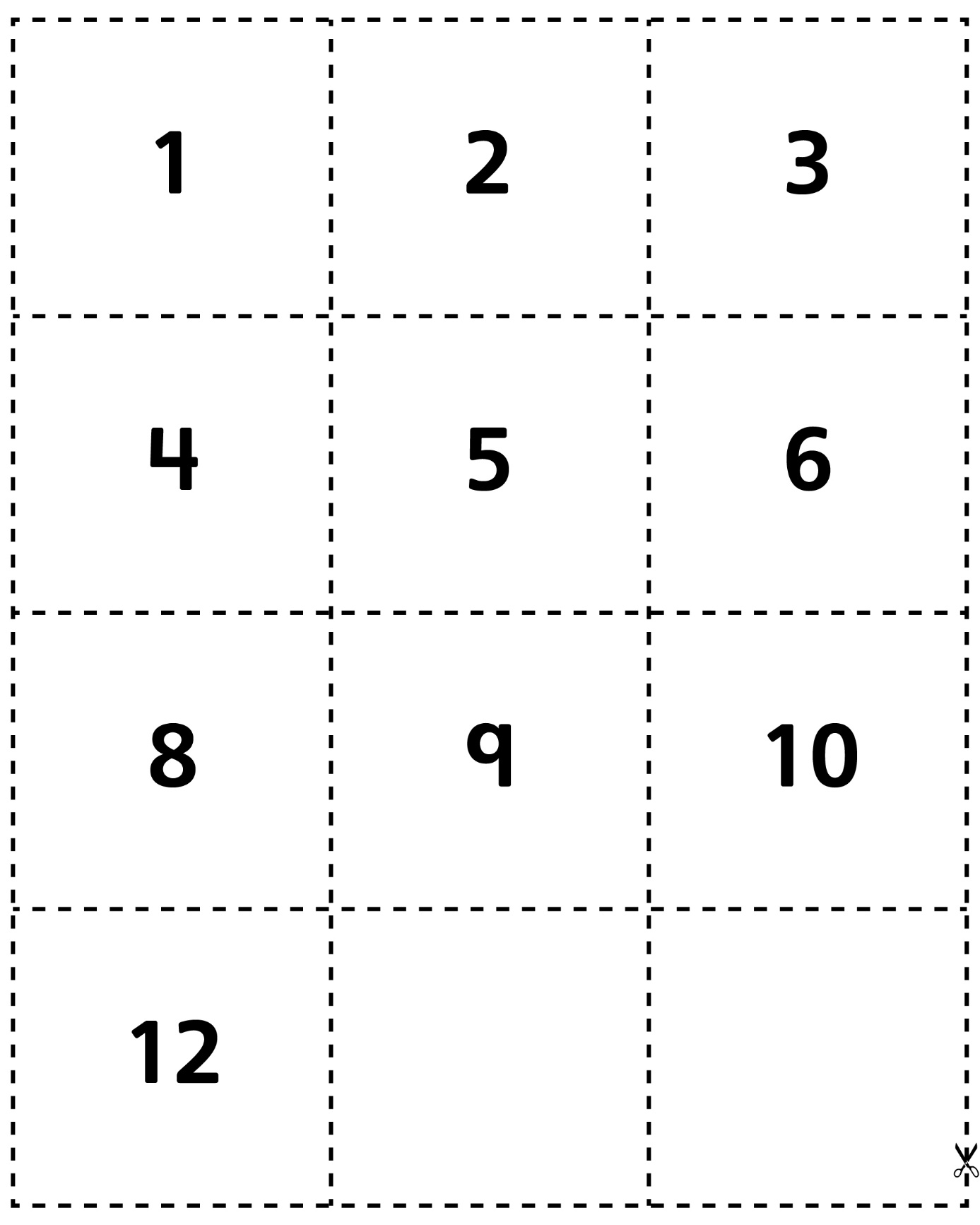 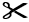 Item Cards(for Extension)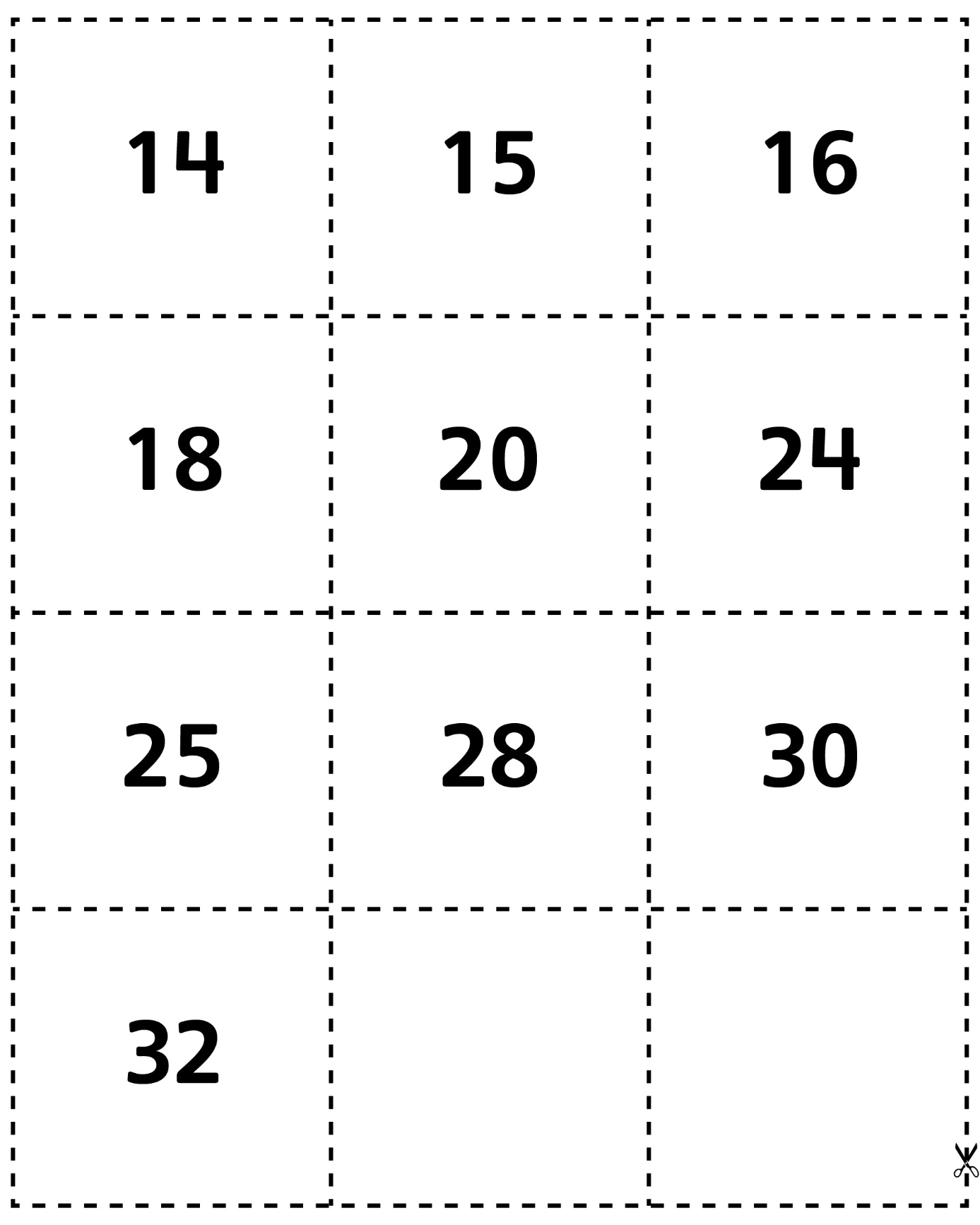 